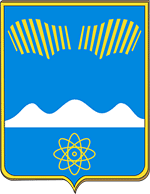 АДМИНИСТРАЦИЯ ГОРОДА ПОЛЯРНЫЕ ЗОРИ С ПОДВЕДОМСТВЕННОЙ ТЕРРИТОРИЕЙПОСТАНОВЛЕНИЕ«_____»  февраля  2023 г.		                                                        № _______О внесении изменений в составтехнической комиссии для установления причин нарушения законодательства о градостроительной деятельностиВ связи с кадровыми изменениями, п о с т а н о в л я ю:1. Внести в состав технической комиссии для установления причин нарушения законодательства о градостроительной деятельности (далее – Комиссия), утверждённый постановлением администрации города Полярные Зори от 19.03.2018 № 330 (в редакции постановления администрации города от 05.11.2020 № 785), следующие изменения:1.1. Включить в состав Комиссии:Ромашову Анну-Марию Антоновну – инженера отдела архитектуры и градостроительства администрации города, секретарем комиссии.Буркгарт Юлию Сергеевну – начальника отдела имущественных отношений и муниципального контроля администрации города.1.2. Исключить из состава Комиссии Круть Л.А., Ерёменко А.Л.2. Настоящее постановление вступает в силу со дня его официального опубликования.Глава города Полярные Зорис подведомственной территорией				                     М.О. ПуховВизы согласования:Правовой отдел _______________________________«____» _________ 2023 г.Сиротенко Ю.П.1-дело, 1- ОАиГ 